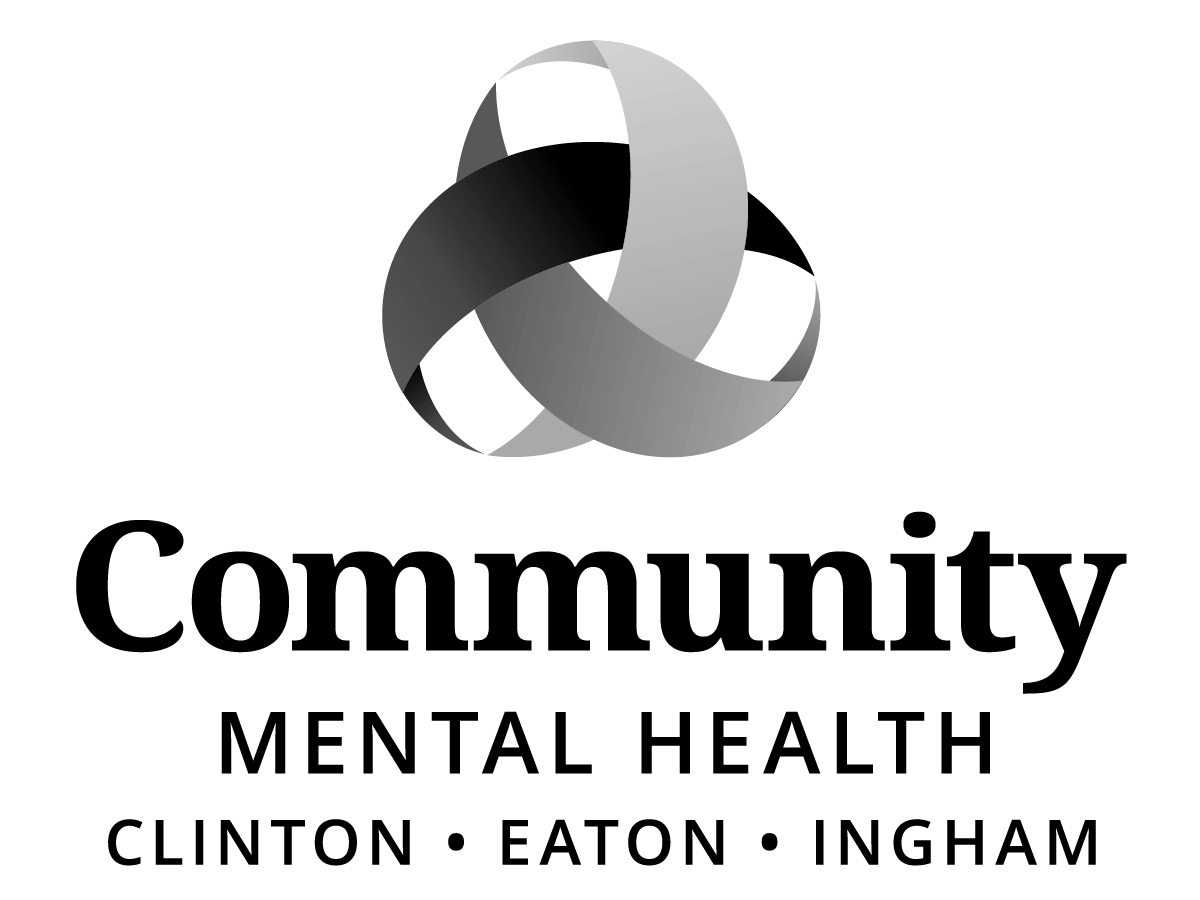                      BOARD OF DIRECTORS                                     AGENDA                     Thursday, August 17, 2017                                       6:00 p.m.DeWitt Charter Township Hall, Boardroom1401 W. Herbison RoadDeWitt, MI  48820      I.	CALL TO ORDER      II.	ROLL CALL     III.	PREVIOUS MEETING MINUTES – July 20, 2017     IV.	ADOPTION OF AGENDA      V.	PUBLIC COMMENT ON AGENDA ITEMS      VI.	MID-STATE HEALTH NETWORK UPDATE  VII.	CEO REPORT  VIII.	COMMITTEE REPORTSProgram & Planning Committee	*1.	New Expense Contract:  Contract with Westbrook Recovery Services for the Provision of Medical Oversight at The Recovery Center	*2.	New Revenue Contract/Memorandum of Understanding (MOU): University of Michigan	*3.	New Revenue Contract:  Shared use of CMHA-CEI Assertive Community Treatment (ACT) program by Ionia County Community Mental Health (ICCMH)	*4.	New Expense Contract: Rock Lake Christian Assembly		Finance Committee		*1.	New Expense Contract:  Dell Computer		*2.	Expense Contract Renewal:  Saginaw County CMH		*3.	Expense Contract Renewal:  Central Michigan CMH	*4.	Revenue Contract Renewal:  Lansing School District – PEACE Grant	*5.	Revenue Contract Renewal: Parent Management Training (PMTO)		Michigan Department of Health and Human Services	*6.    Expense Contract Renewal - addendum: Havenwyck Hospital,1525 University Dr., Auburn	         Hills, MI  48326	*7.	Expense Contract Renewal: Case Management of Michigan, Kalamazoo, MI 49003	*8.	Expense Contract Renewal:  Justice in Mental Health Organizations (JIMHO)	*9.	Expense Contract Renewal - addendum: BCA – Stonecrest Center, 5000 Gratiot Avenue, Detroit, MI  48205           *10.	Revenue Contract Renewal:  The Right Door for Hope, Recovery and Wellness           *11.	Revenue Contract Renewal:  55th District Court           *12.	Revenue Contract Renewal:  30th Circuit Court           *13.	Revenue Contract Renewal:  65 B District Regional Mental Health Court           *14.	Revenue Contract Renewal:  Michigan Department of Health and Human Services Projects 		for Assistance in Transition from Homelessness (PATH) Grant           *15.	Acceptance of Revised Steady State Budget Projections for Fiscal Year 2017/2018           *16.	Preliminary Program Proposals to Balance FY 2018 Budget		Human Resources Committee		Recipient Rights CommitteeAccess Ad Hoc CommitteeStatus UpdateExecutive CommitteeBylaws Ad Hoc Committee		Building and Sites Ad Hoc CommitteeStatus Update  IX.	OLD BUSINESS*1.	OPEIU Local 459 and Local 512 Negotiations (Closed Session)   X.	NEW BUSINESS	XI.	PUBLIC COMMENT (3 minutes per speaker) XII.	ADJOURNMENT*Action Items If you need accommodations in order to fully participate in this meeting, please call 517-346-8238.  If, however, you are deaf/hard of hearing or deaf/blind, please call Michigan Relay Center, TTY/Voice by dialing 711 or 844-578-6563 and ask them to forward your message to the above number.  Requests must be made no later than 48 hours prior to the meeting. This meeting is open to all members of the public under Michigan’s Open Meetings Act.